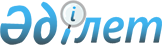 О присвоении имени генерал-майора Багадурбека Байтасова Tуркестанской военно-технической школе Министерства обороны Республики КазахстанПостановление Правительства Республики Казахстан от 6 мая 1999 года № 533     Правительство Республики Казахстан постановляет:     1. Присвоить имя генерал-майора Багадурбека Байтасова Туркестанской военно-технической школе Министерства обороны Республики Казахстан.                              2. Министерству обороны Республики Казахстан принять необходимые меры, вытекающие из настоящего постановления.      3. Настоящее постановление вступает в силу со дня подписания.     Исполняющий обязанности         Премьер-Министра      Республики Казахстан
					© 2012. РГП на ПХВ «Институт законодательства и правовой информации Республики Казахстан» Министерства юстиции Республики Казахстан
				